Конкурс поделок«Мастерская Деда Мороза »Зима -интересное  время для веселых игр и забав, катания со снежных и ледяных горок. А самое главное – впереди самый  любимый  и чудесный  праздник  - Новый год. Как правило, ожидание этого праздника волнительно для каждого ребенка. А если вместе с ним сделать новогодние поделки своими руками, то воображение ребёнка о предстоящем празднике становится ярче. Творческий процесс стимулирует всестороннее развитие, совершенствуются моторные навыки, раскрывается творческий потенциал. Совместное творчество детей и родителей вызывает массу положительных эмоций, и создает в семье особо тёплую атмосферу. Поэтому, в очередной раз в своей  группе решили провести конкурс поделок «Мастерская Деда Мороза». Работы получились очень красивые, они были сделаны из разного материала. Благодаря отзывчивости, фантазии и умелым рукам взрослых и детей, получилась отличная выставка творческих работ. Вот некоторые из них: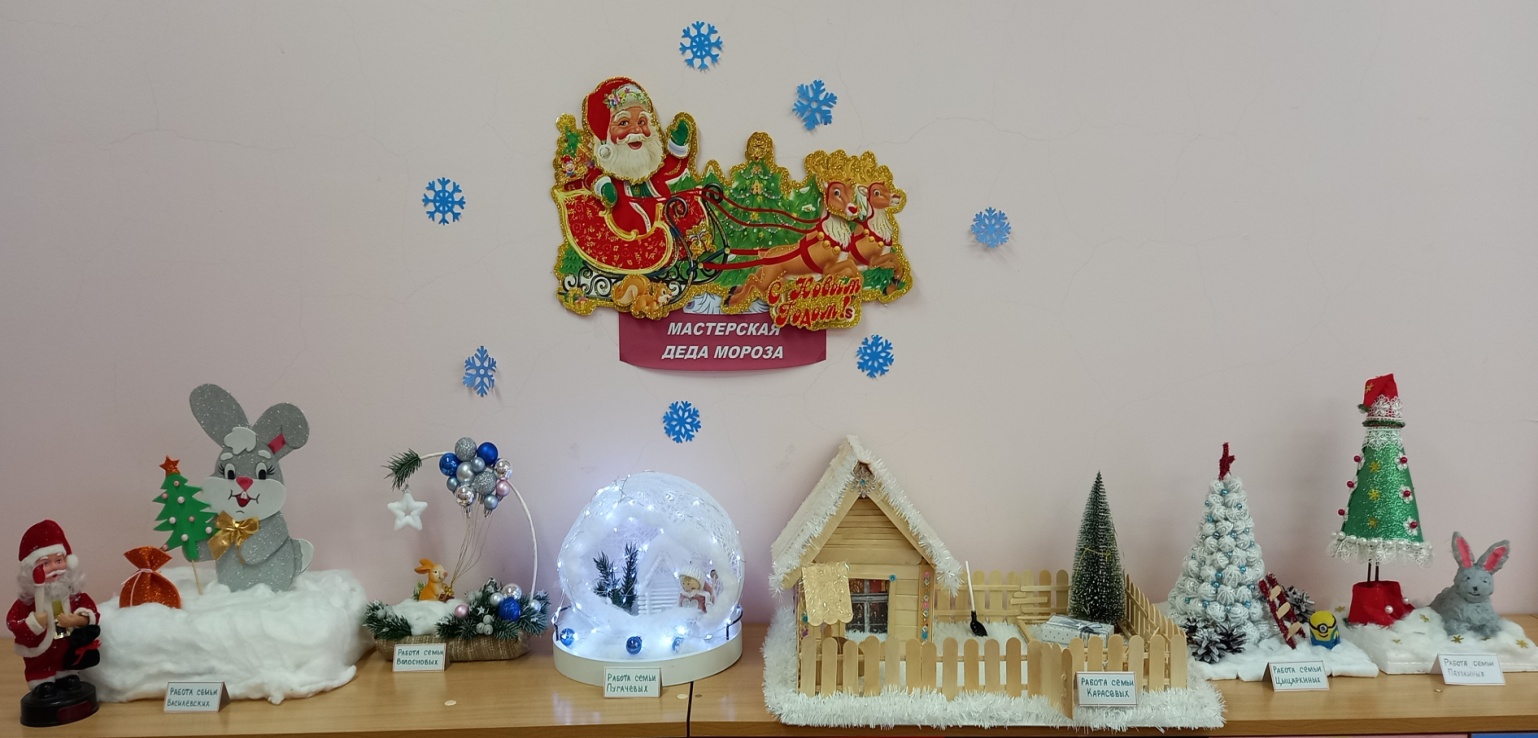 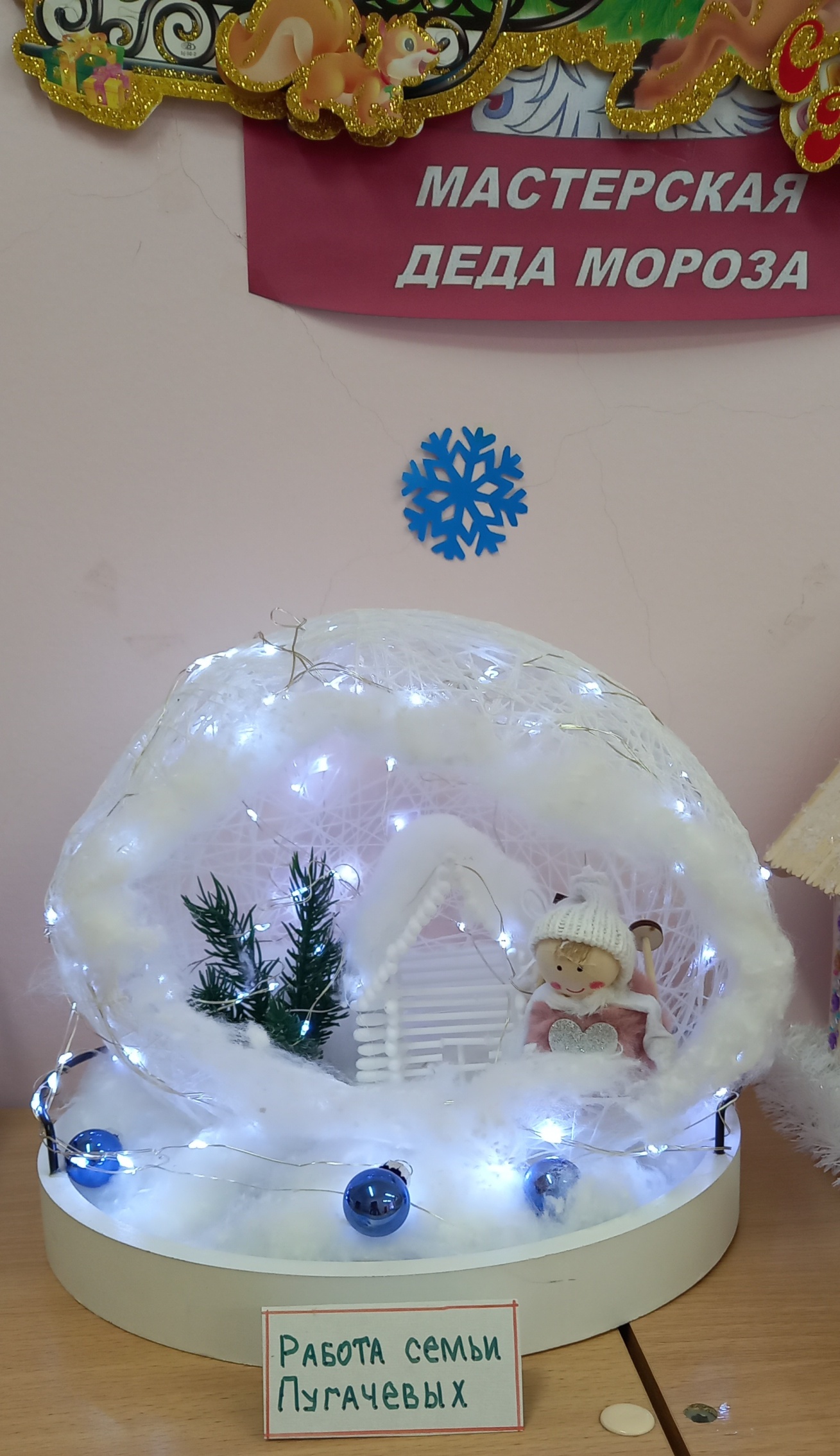 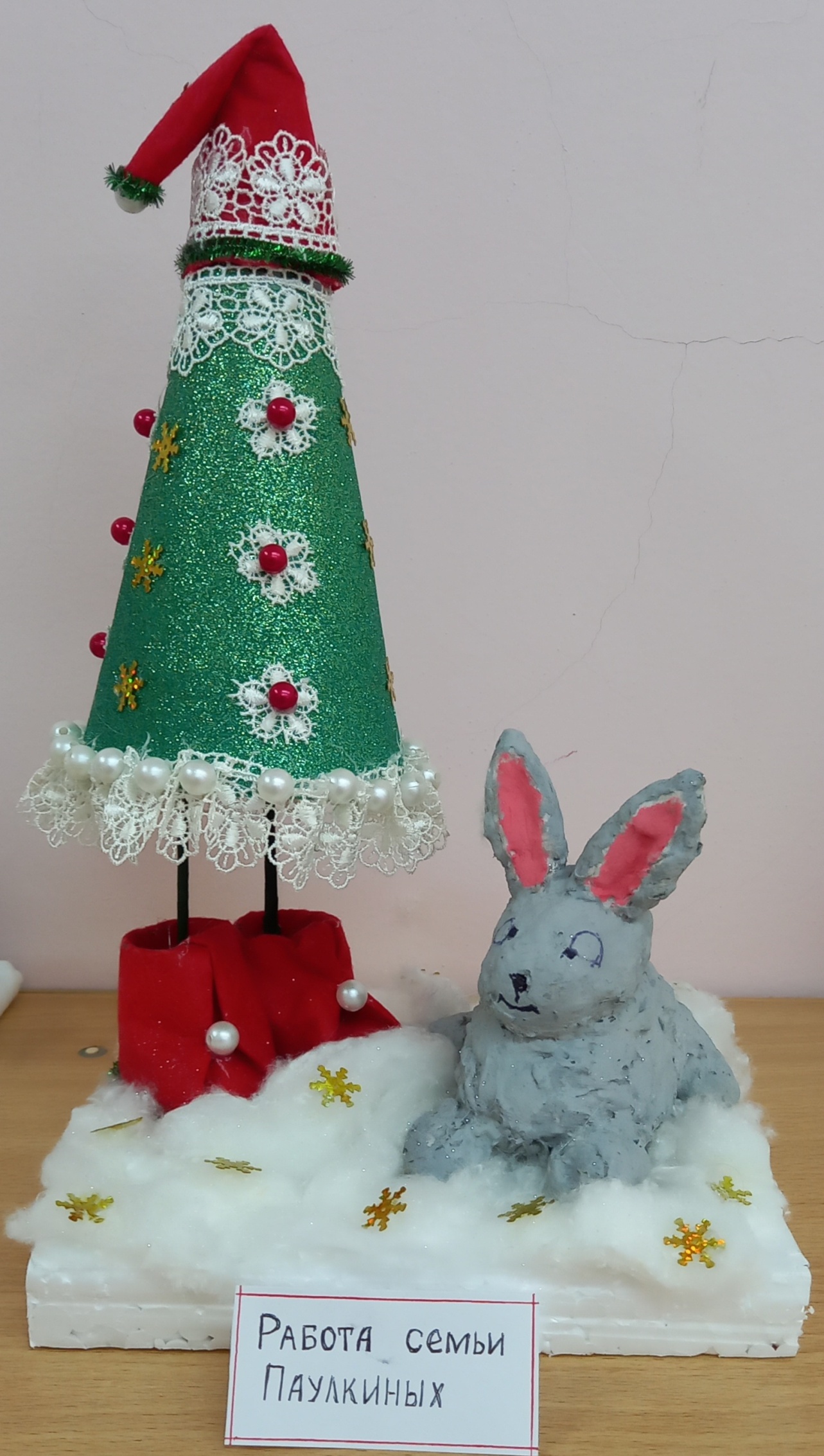 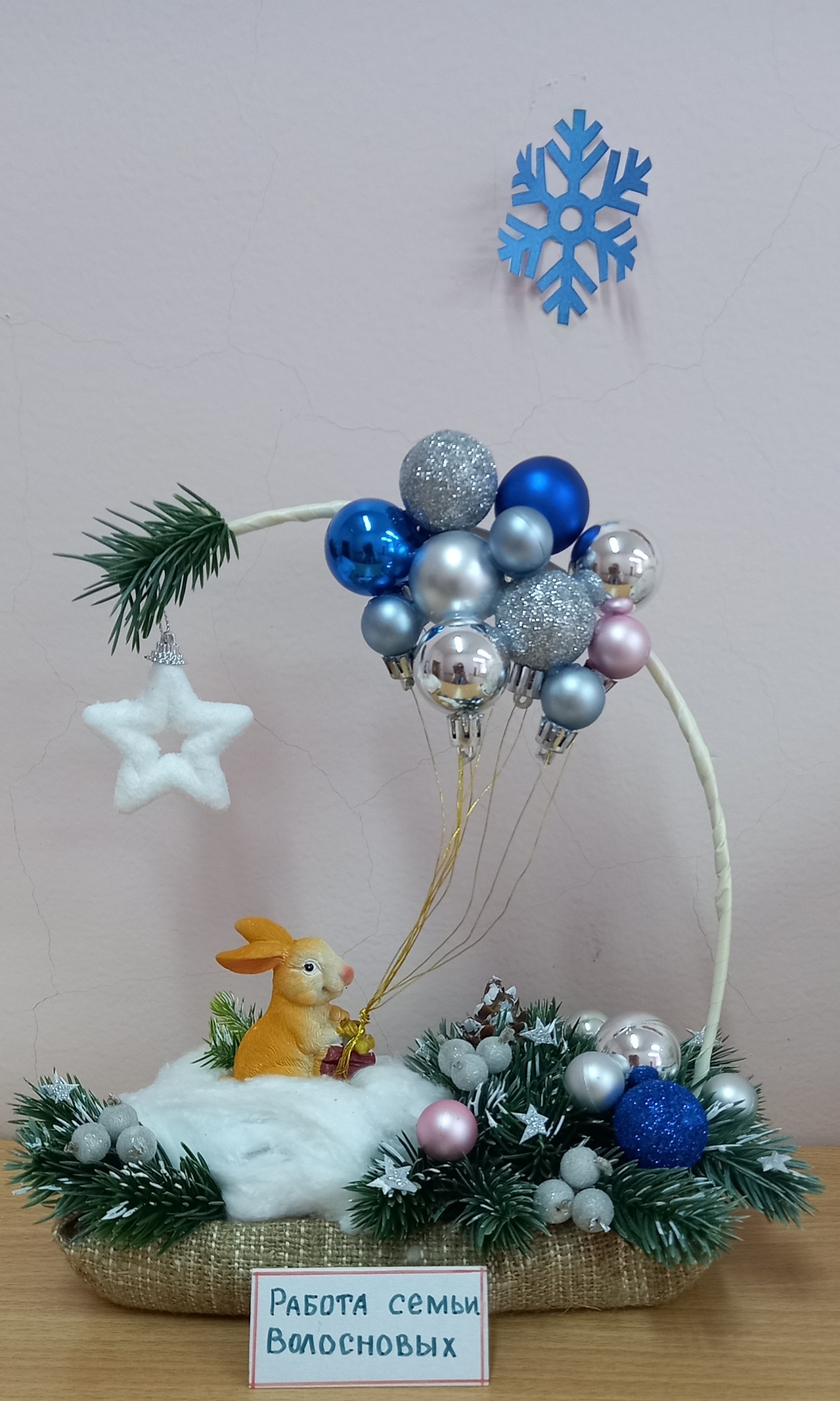 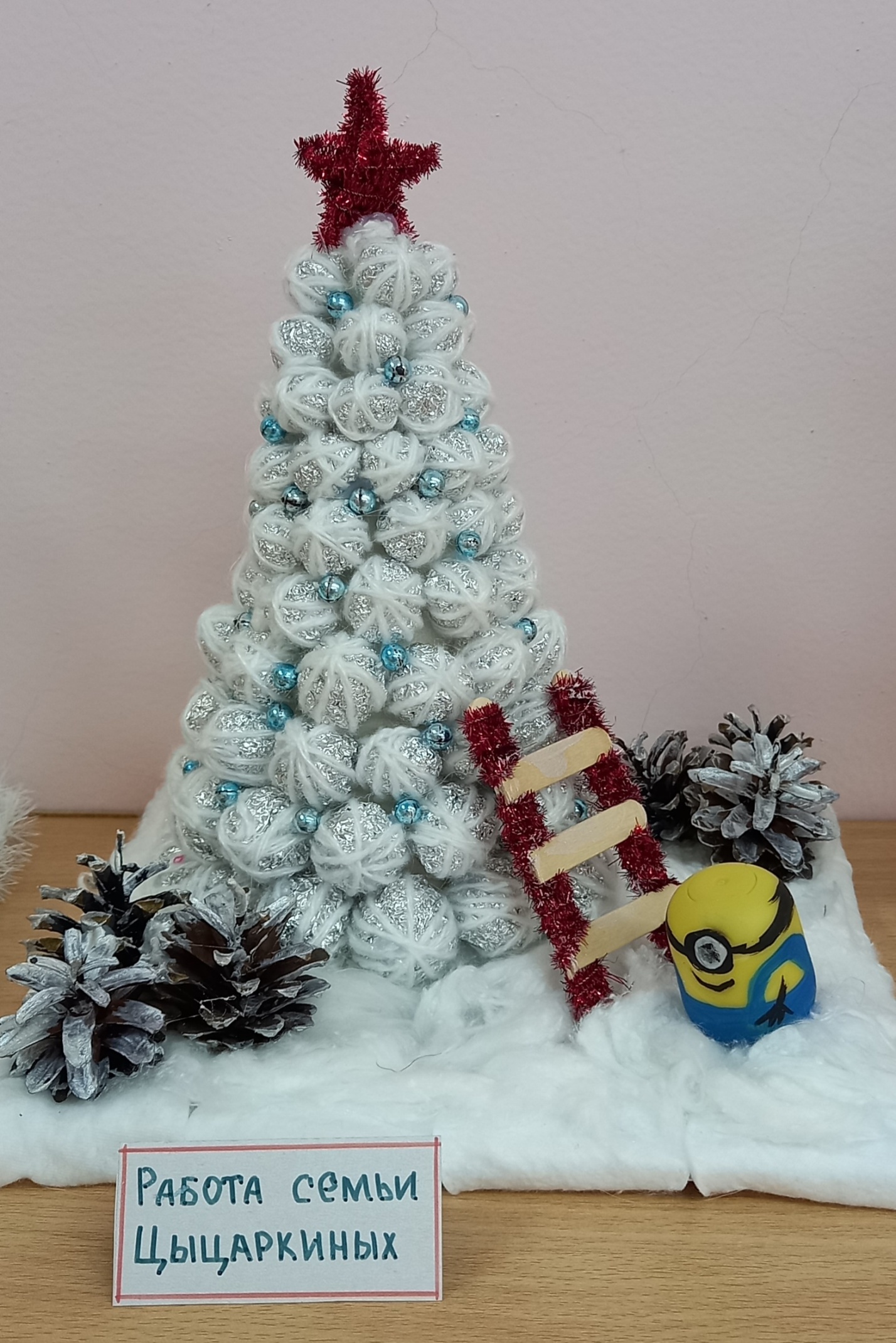 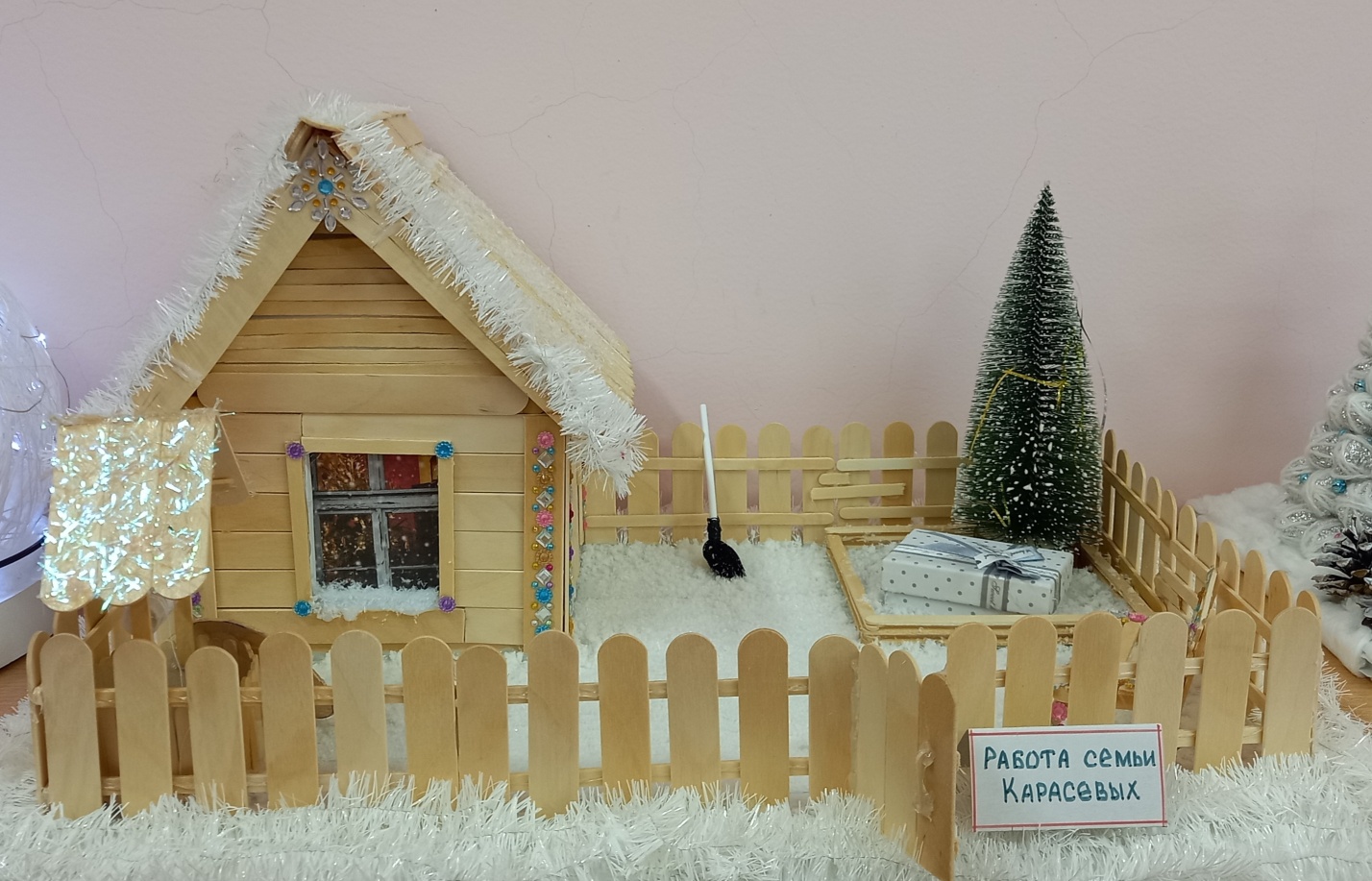 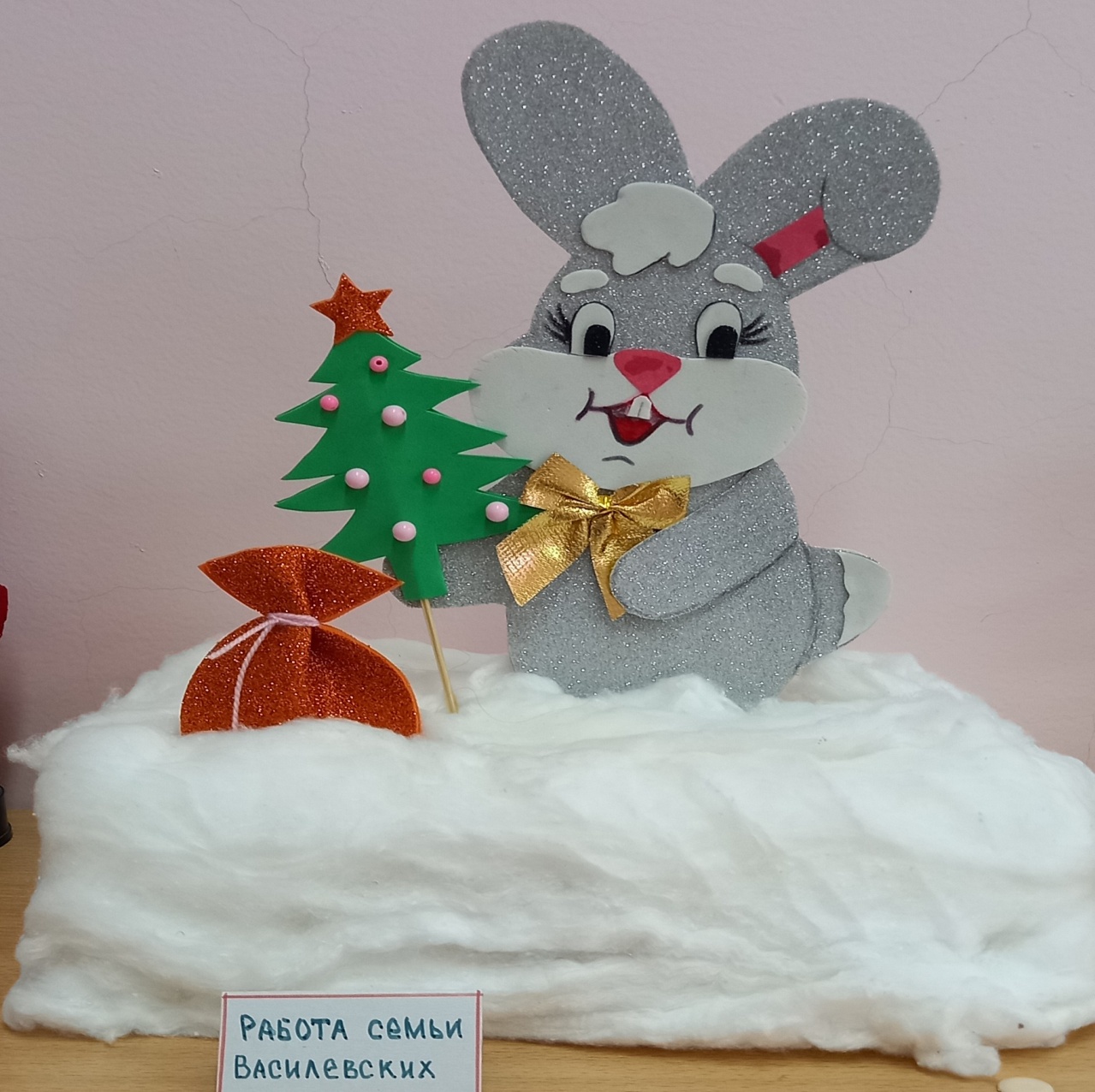 